Please note that new age grouping is as follows:u8     : Players must be born on or after 1st January 2016u10   : Players must be born on or after 1st January 2014u12   : Players must be born on or after 1st January 2012u14   : Players must be born on or after 1st January 2010u16   : Players must be born on or after 1st January 2008I confirm that the above named players are eligible to play in the age group specified. I also understand the need to obtain personal injury insurance cover and that the organizers cannot be held responsible for any injury howsoever caused whilst playing in the Bangkok Supercup 2024. COMPLETED FORM TO BE WITH THE TOURNAMENT REGISTRAR PRIOR TO 15th May 2024Signature_________________________                                 Date______/______/______OFFICIAL USE ONLYRegistrar Signature: ____________________ Date Received: ________/________/___________Team Registration Deadline Date: 15th May 2024Official Fixture Announcement Date: 20th May 2024 on www.bangkoksupercup.com   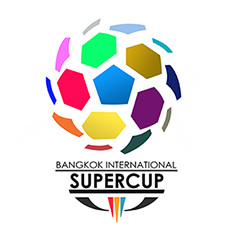     Bangkok InternationalSupercup 2024June 1st & 2nd 2024OFFICIAL TEAM REGISTRATION FORMCLUB NAME:CLUB REPRESENTATIVE NAME:CLUB REPRESENTATIVE NAME:CLUB Email:CLUB TELEPHONE:AGE GROUP: KIT COLOUR:PLAYERS NAME:AGED.O.B.